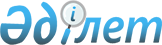 О координации совместной научной и инновационной деятельности государств - членов Евразийского экономического союза в сфере агропромышленного комплексаРекомендация Коллегии Евразийской экономической комиссии от 13 декабря 2016 года № 25

      Коллегия Евразийской экономической комиссии на основании подпункта 11 пункта 7 статьи 95 Договора о Евразийском экономическом союзе от 29 мая 2014 года,



      в соответствии с пунктом 15 плана мероприятий по реализации Концепции согласованной (скоординированной) агропромышленной политики государств - членов Таможенного союза и Единого экономического пространства, утвержденного Решением Высшего Евразийского экономического совета от 21 ноября 2014 г. № 94,



      в целях координации действий при осуществлении государствами - членами Евразийского экономического союза совместной научной и инновационной деятельности в сфере агропромышленного комплекса при реализации Рекомендации Коллегии Евразийской экономической комиссии от 8 июля 2015 г. № 14 «О перечне перспективных научно- исследовательских и опытно-конструкторских работ в сфере агропромышленного комплекса государств - членов Евразийского экономического союза до 2020 года»,



      для обеспечения кооперации в научной и инновационной деятельности и повышения эффективности взаимодействия на основе объединения научного потенциала государств - членов Евразийского экономического союза,



      принимая во внимание необходимость повышения результативности использования научного потенциала государств - членов Евразийского экономического союза, рационального расходования средств, исключения дублирования научных исследований и конструкторских разработок в агропромышленной сфере,



      рекомендует государствам - членам Евразийского экономического союза с даты опубликования настоящей Рекомендации на официальном сайте Евразийского экономического союза:



      1. При осуществлении совместной научной и инновационной деятельности в сфере агропромышленного комплекса использовать перечень научно-исследовательских и опытно-конструкторских работ в сфере агропромышленного комплекса, проводимых и планируемых к проведению до 2020 года в государствах - членах Евразийского экономического союза, согласно приложению № 1.



      2. Представить в Евразийскую экономическую комиссию до 1 февраля 2017 г. - информацию об уполномоченных органах и государственных научных организациях государств - членов Евразийского экономического союза, ответственных за осуществление координации действий участников совместных научно- исследовательских и опытно-конструкторских работ в сфере агропромышленного комплекса в соответствии с темами по перечню согласно приложению № 2.      Председатель Коллегий

      Евразийской экономической Комиссий         Т. Саркисян

ПРИЛОЖЕНИЕ № 1          

к Рекомендации Коллегии      

Евразийской экономической комиссии

от 13 декабря 2016 г. № 25     

ПЕРЕЧЕНЬ

научно-исследовательских и опытно-конструкторских работ в сфере

агропромышленного комплекса, проводимых и планируемых к

проведению до 2020 года в государствах – членах

Евразийского экономического союза   I. Создание селекционного материала зерновых и зернобобовых

    культур на основе скрининга генетических ресурсов в целях

получения высокопродуктивных сортов, адаптивных к абиотическим

                    и биотическим факторам 

      Примечание. В настоящем перечне используются аббревиатуры, которые означают следующее:

      ГП – государственное предприятие; 

      ФГБОУ ВО – федеральное государственное бюджетное образовательное учреждение высшего образования; 

      ФГБОУ ВПО – федеральное государственное бюджетное образовательное учреждение высшего профессионального образования; 

      РНДУП – Республиканское научное дочернее унитарное предприятие; 

      ГНКО – государственная некоммерческая организация; 

      УО – учреждение образования; 

      РУП – Республиканское унитарное предприятие;

      ОСХОС – областная сельскохозяйственная опытная станция; 

      ООО «МИП» – общество с ограниченной ответственностью «Малое инновационное предприятие».

ПРИЛОЖЕНИЕ № 2          

к Рекомендации Коллегии      

Евразийской экономической комиссии

от 13 декабря 2016 г. № 25     

ПЕРЕЧЕНЬ

тем научно-исследовательских и опытно-конструкторских работ в

сфере агропромышленного комплекса для осуществления

государствами – членами Евразийского экономического союза

координации действий при осуществлении совместной научной и

инновационной деятельности 

I. Республика Беларусь

      1. Разработка и совершенствование технологий селекции и семеноводства кормовых культур.



      2. Разработка организационно-экономических механизмов устойчивого развития агропромышленного комплекса и сельских территорий государств – членов Евразийского экономического союза в целях обеспечения продовольственной безопасности.



      3. Разработка ресурсо- и энергосберегающих технологий и технических средств для глубокой переработки зерновых и овощных культур. 

II. Республика Казахстан

      4. Создание селекционного материала зерновых и зернобобовых культур на основе скрининга генетических ресурсов в целях получения высокопродуктивных сортов, адаптивных к абиотическим и биотическим факторам.



      5. Разработка технологии получения и применения перспективных биологических средств защиты овощных культур от болезней и вредителей.



      6. Разработка комплексных препаратов на основе биологически активных веществ для терапии и профилактики болезней высокопродуктивных животных и птиц, связанных с нарушением обмена веществ.



      7. Разработка механизмов развития общего аграрного рынка Евразийского экономического союза.



      8. Разработка моделей формирования межгосударственных кластеров в целях развития общего аграрного рынка Евразийского экономического союза. 

III. Российская Федерация

      9. Разработка единой системы оценки племенной ценности и методов геномной селекции племенных животных на основе биотехнологических подходов.



      10. Разработка полноцикловой технологии выращивания товарного судака комбинированными методами.



      11. Разработка мультиплексных диагностических систем, средств профилактики и повышения резистентности организма сельскохозяйственных и промысловых животных к инфекционным заболеваниям.



      12. Разработка единой методологии оценки рисков в области ветеринарии, управления ими на основе мониторинга эпизоотической ситуации и факторов, влияющих на проникновение и распространение возбудителей болезней животных.



      13. Разработка систем, стратегий и механизмов развития межгосударственной кооперации в агропромышленном комплексе государств – членов Евразийского экономического союза.



      14. Разработка перспективных малозатратных технологий и системы машин для производства и переработки молока.
					© 2012. РГП на ПХВ «Институт законодательства и правовой информации Республики Казахстан» Министерства юстиции Республики Казахстан
				Наименование работыОрганизация-исполнительСрок реализации123Республика АрменияРеспублика АрменияРеспублика АрменияВыведение скороспелых, зимостойких и озимых сортов и гибридов зернобобовых культур, устойчивых к грибным заболеваниям ГНКО «Научный центр земледелия» 2016 – 2019 годыСелекция новых сортов озимой пшеницы и ячменя, разработка и внедрение новых высокоэффективных технологий возделыванияГНКО «Научный центр земледелия» 2016 – 2019 годыРеспублика БеларусьРеспублика БеларусьРеспублика БеларусьСоздание селекционного материала зерновых и зернобобовых культур на основе скрининга генетических ресурсов в целях получения высокопродуктивных сортов, адаптивных к абиотическим и биотическим факторамРУП «Научно-практический центр Национальной академии наук Беларуси по земледелию»2016 – 2020 годыСоздание селекционного материала твердой пшеницы на основе скрининга генетических ресурсов в целях получения высокопродуктивных сортов, адаптивных к абиотическим и биотическим факторамУО «Белорусская государственная сельскохозяйственная академия»2016 – 2018 годыИдентификация генов устойчивости к грибным болезням у озимых сортов мягкой пшеницы, внесенных в государственный реестр Республики БеларусьИнститут генетики и цитологии Национальной академии наук Беларуси2016 годИдентификация генетических факторов, определяющих хозяйственно важные признаки у линий мягкой пшеницы (T. aestivum L.) с интрогрессией генетического материала тетраплоидных видов рода TriticumИнститут генетики и цитологии Национальной академии наук Беларуси 2016 годПодборка сортов зернобобовых культур (горох, вика, люпин), пригодных для формирования уплотненных гетероценозов с зерновыми и крестоцветными культурами на мелиорированных почвах Витебской области. Установление влияния различных гербицидов на урожайность и засоренность зерносмесейРУП «Витебский зональный институт сельского хозяйства Национальной академии наук Беларуси»2016 годПатогенный комплекс грибов, вызывающий корневую гниль овса и ярового ячменяРНДУП «Институт защиты растений Национальной академии наук Беларуси»2016 годРазработка технологии селекции тетраплоидной ржи на основе 

ДНК-типирования генов хозяйственно полезных признаков и создание сорта продовольственного назначенияИнститут генетики и цитологии Национальной академии наук Беларуси2016 годСелекционная оценка перспективных образцов и гибридов тетраплоидной ржи по комплексу хозяйственно ценных признаков и создание сорта продовольственного назначенияРУП «Научно-практический центр Национальной академии наук Беларуси по земледелию»2016 годФизико-химические механизмы защитных реакций ярового ячменя при инфицировании грибным патогеном Bipolaris sorokinianaИнститут биофизики и клеточной инженерии Национальной академии наук Беларуси 2016 годМолекулярно-цитогенетические особенности организации и функционирования родительских геномов у аллополиплоидных гибридов пшеницы с рожью с целью разработки эффективной технологии получения продуктивных гибридных форм для использования в селекцииИнститут генетики и цитологии Национальной академии наук Беларуси2017 годМолекулярно-генетические механизмы формирования окраски овощных и злаковых культурИнститут генетики и цитологии Национальной академии наук Беларуси2017 годИсследование эффектов ядерно-цитоплазматических взаимодействий генетических систем ЦМС (Ms) и самофертильности (Sf) у озимой ржи при формировании гетерозисных гибридовИнститут генетики и цитологии Национальной академии наук Беларуси2017 годИзучение и использование гибридных форм пшеницы в геномной селекцииИнститут генетики и цитологии Национальной академии наук Беларуси 2017 годИзучение эффекта полиплоидии (дупликации генома) у ржи и цитоплазмы ржаного типа у тритикале на устойчивость к прорастанию зерна в колосеИнститут генетики и цитологии Национальной академии наук Беларуси 2017 годОсобенности первичной структуры митохондриальной и хлоропластной ДНК у аллоплазматических линий ячменя и механизмы взаимодействия ядерных и органельных геномов растительной клеткиИнститут генетики и цитологии Национальной академии наук Беларуси2018 годАгробиологическое обоснование формирования бинарных смесей с участием яровых зерновых культур, а также на основе суданской травы, пайзы, вики, полевого гороха, люпина в системе зеленого конвейера, обеспечивающих получение обменной энергии 9,5 МДЖ/кг сухого веществаРУП «Гомельская областная сельскохозяйственная опытная станция (ОСХОС)» Национальной академии наук Беларуси2018 годСоздание новых форм яровой пшеницы с использованием внутривидовой, отдаленной гибридизации, эмбриокульутры in vitro и экспериментального мутагенеза для селекции на урожайность, болезнеустойчивость и качество продукцииРУП «Научно-практический центр Национальной академии наук Беларуси по земледелию» 2018 год Исследование продуктивности и адаптивного потенциала генотипов тритикале в зависимости от уровня активности эндогенных окислительно-восстановительных ферментов и содержания пролина в зерне. Скрининг генофонда яровой пшеницы по критериям содержания белка, клейковиныРУП «Научно-практический центр Национальной академии наук Беларуси по земледелию»2018 годРазработка способов регуляции морфогенетических процессов в культуре in vitro озимой пшеницы для селекции на устойчивость к абиотическим и биотическим факторам средыРУП «Научно-практический центр Национальной академии наук Беларуси по земледелию»2018 годИзучение особенностей экспрессии генов закрепления стерильности у ЦМС G-типа (Guelzower), создание системы ЦМС для селекции линейно-популяционных гетерозисных гибридов ржи (Secale cereale L.)РУП «Научно-практический центр Национальной академии наук Беларуси по земледелию»2018 годИзучение закономерностей формирования фракционного состава белка у сортов озимой пшеницы и выявление источников с высоким содержанием незаменимых аминокислотРУП «Научно-практический центр Национальной академии наук Беларуси по земледелию»2018 годРазработка новых интегральных методов оценки гибридных популяций и сортообразцов в селекционном процессе ярового ячменя (Hordeum vulgare L.)РУП «Научно-практический центр Национальной академии наук Беларуси по земледелию»2018 годСоздание и оценка по комплексу хозяйственно полезных признаков интрогрессивных гибридов овса посевного Avena sativa L. c включением генетического материала дикорастущих сородичей в рамках задания «Изучение закономерностей интрогрессии генетического материала гексаплоидных дикорастущих сородичей в геном овса посевного Avena sativa L. для повышения устойчивости культуры к болезням»РУП «Научно-практический центр Национальной академии наук Беларуси по земледелию»2018 годИсследования по выявлению факторов, обеспечивающих получение устойчивой урожайности и повышение качества зерна яровой твердой пшеницы в условиях юго-западной части республикиРУП «Брестская ОСХОС Национальной академии наук Беларуси»2018 годИзучение генетических закономерностей быстрой потери влаги зерном при созревании у самоопыленных линий кукурузы различного генетического происхождения для использования в селекции зерновых гибридовГП «Полесский институт растениеводства»2018 годСоздание исходного материала кукурузы различных групп спелости с полевой устойчивостью к стеблевому кукурузному мотыльку, выделение доноров и источников устойчивости к вредителюГП «Полесский институт растениеводства»2018 годОценка структуры популяций гриба Microdochium nivale (Fr.) Samuels & I. C. Hallet возбудителя снежной плесени озимых зерновых культур по чувствительности к фунгицидамРНДУП «Институт защиты растений Национальной академии наук Беларуси»2018 год Изучение реакции интродуцированных видов зернобобовых культур (соя, нут, люпин белый) в целях оценки перспектив их возделывания в условиях южной агроклиматической зоны Беларуси«Брестская ОСХОС Национальной академии наук Беларуси»2018 годИзучение видового разнообразия озимой пшеницы различного эколого-географического происхождения и выявление источников устойчивости к основным патогенамРУП «Научно-практический центр Национальной академии наук Беларуси по земледелию»2018 годВыделение из мутантных и гибридных популяций бобовых культур нового исходного материала по урожайности, адаптивному потенциалу, устойчивости к грибным болезням и низким температурам на основе комплексной морфобиохимической оценки растений и молекулярно-генетического маркирования их геномовРУП «Институт овощеводства» Национальной академии наук Беларуси2018 годРазработка критериев оценки углеводно-амилазного и белкового комплексов зерна межлинейных и сортолинейных гибридов озимой ржи в селекции на целевое использованиеРУП «Научно-практический центр Национальной академии наук Беларуси по земледелию»2018 годВыделение из мутантных и гибридных популяций бобовых культур нового исходного материала по урожайности, адаптивному потенциалу, устойчивости к грибным болезням, низким температурам на основании комплексной морфобиохимической оценки растений и молекулярно-генетического маркирования их геномовБелорусский государственный университет2018 годИсследование механизмов прайминга защитных реакций к грибным патогенам в растениях ярового ячменя под действием индукторов глюкановой природыИнститут биофизики и клеточной инженерии Национальной академии наук Беларуси2018 годХарактеристика агрономически ценных эндофитных бактерий зерновых и бобовых культур и оценка их влияния на рост и развитие растенийИнститут микробиологии Национальной академии наук Беларуси 2018 годКыргызская РеспубликаКыргызская РеспубликаКыргызская РеспубликаСоздание новых высокоурожайных сортов зернобобовых культур.

Изучение перспективных отечественных образцов сои в конкурсном сортоиспытании и сравнение их с зарубежными аналогамиКыргызский научно-исследовательский институт животноводства и пастбищ2016 – 2020 годыСоздание отечественного сорта фасоли на основе сортотипа «Лопатка» с урожайностью не менее 22 – 27 ц/гаКыргызский научно-исследовательский институт животноводства и пастбищ2016 – 2020 годыСоздание новых высокоурожайных сортов зернобобовых культур:

высокоурожайных, холодоустойчивых сортов нута и чечевицы для богарных условий КыргызстанаКыргызский научно-исследовательский институт животноводства и пастбищ2016 – 2020 годыСоздание новых сортов сои, устойчивых к болезням, удобных к уборке, с урожайностью не менее 39 – 42 ц/гаКыргызский научно-исследовательский институт животноводства и пастбищ2016 – 2020 годыСоздание новых низкозатратных по ресурсам, адаптивных к стрессовым факторам среды (перех.) и обладающих высоким уровнем хозяйственно-полезных признаков сортов: зерновых колосовых, гибридов кукурузы, хлопчатника, сахарной свеклы, картофеля, плодовых культур, винограда. Проведение экологического испытанияКыргызский научно-исследовательский институт земледелия2016 – 2020 годыРоссийская ФедерацияРоссийская ФедерацияРоссийская ФедерацияРазработка системы ДНК-маркеров для создания новых сортов зерновых культур ФГБОУ «Всероссийский научно-исследовательский институт сельскохозяйственной биотехнологии»,ФГБОУ ВПО "Российский государственный аграрный университет – МСХА

им. К.А. Тимирязева»2016 – 2020 годыII. Разработка и совершенствование технологий селекции и семеноводства кормовых культурII. Разработка и совершенствование технологий селекции и семеноводства кормовых культурII. Разработка и совершенствование технологий селекции и семеноводства кормовых культурРеспублика АрменияРеспублика АрменияРеспублика АрменияСомаклональная вариабельность in vitro культур для получения засухо- и жароустойчивых регенерантных линийГНКО Научный центр овоще-бахчевых и технических культур» 2016 – 2018 годыРеспублика БеларусьРеспублика БеларусьРеспублика БеларусьРазработка и совершенствование технологий селекции и семеноводства кормовых культурРУП «Научно-практический центр Национальной академии наук Беларуси по земледелию» УО «Белорусская государственная сельскохозяйственная академия2016 – 2020 годы2016 – 2018 годы Разработка инновационной, грядовой технологии возделывания топинамбура и картофеля, разработка унифицированного комплекта машин на базе лучших зарубежных образцовРУП «Научно-практический центр Национальной академии наук Беларуси по механизации сельского хозяйства»2016 годРазработка технологии и комплекта машин для уборки топинамбура на грядахЦентральный ботанический сад Национальной академии наук Беларуси2016 – 2018 годы Формирование коллекций лучших сортов топинамбура белорусской и российской селекции и их оценка на тестовых участках для включения в реестры стран СНГ и республик Средней АзииЦентральный ботанический сад Национальной академии наук Беларуси2016 – 2018 годыРазработка технологических требований и параметров качества к сортам топинамбура различного целевого использования и специальным семеноводческим территориямЦентральный ботанический сад Национальной академии наук Беларуси2016 годРазработка разделов программы поддержки принятия оптимальных решений по оптимизации структуры посевов кормовых культур для обеспечения потребности животных в кормах с учетом специализации хозяйствРУП «Институт мелиорации» Национальной академии наук Беларуси2016 годРазработка ресурсосберегающей технологии использования многокомпонентных бобово-злаковых травостоев (МультиТравостоев), обеспечивающей заготовку травяных кормов с содержанием не менее 10 МДж обменной энергии и концентрацией сырого протеина на уровне 16 – 18 %РУП «Научно-практический центр Национальной академии наук Беларуси по животноводству»2016 годСоздание фертильных межродовых гибридов житняк (Agropэron cristatum) с райграсом пастбищным (Lolium perenne) и идентификация ген-источников высокой продуктивности для селекции житняка с использованием геномной и клеточной биотехнологии РУП «Научно-практический центр Национальной академии наук Беларуси по земледелию»Центральный ботанический сад Национальной академии наук Беларуси2016 годРазработка научно обоснованной структуры посевных площадей в хозяйстве, уточнение структуры кормовых культур, разработка сырьевого конвейера для заготовки травяных кормов, усовершенствование технологии возделывания многолетних трав на семена с целью повышения валовых сборов зерна и увеличения производства кормов в хозяйствах КХП Климовичского районаРУП «Научно-практический центр Национальной академии наук Беларуси по земледелию»2016 годФормирование сорто-популяции межвидовых гибридов лисохвоста лугового с использованием ДНК-маркирования и создание сорта с высокими ритмами роста в онтогенезе, ценотической активностью в травостоях и стабильной семенной продуктивностьюЦентральный ботанический сад Национальной академии наук Беларуси2016 годОценка в конкурсном испытании продуктивности гибридов кукурузы зернового и силосного направления, созданных в Научно-исследовательском институте аграрного бизнеса, выделение лучших и передача в государственное испытание Республики Беларусь РУП «Научно-практический центр Национальной академии наук Беларуси по земледелию»2016 годАдаптация видового состава кормовых культур к изменяющимся климатическим условиям и связанная с этим оптимизация структуры посевных площадейРУП «Научно-практический центр Национальной академии наук Беларуси по земледелию»2018 годОценка генофонда люпина узколистного и желтого по устойчивости к грибным болезням на основе ДНК-маркированияИнститут генетики и цитологии Национальной академии наук Беларуси2018 годИзучение коллекционных образцов и межсортовых гибридов люпина желтого и узколистного по устойчивости к фузариозу и антракнозу, фенологическим характеристикам и элементам продуктивности растенийБелорусский государственный университет2018 годИзучение конкурентных отношений люцерны желтогибридной в агрофитоценозе и разработка методологических основ формирования травосмесей, обеспечивающих высокую продуктивность растений и оптимальное соотношение компонентов в травостое. Выделение в исходном материале люцерны источников хозяйственно ценных признаков, изучение закономерностей воспроизводства корневищных и корнеотпрысковых морфотипов для использования при создании межвидовых гибридовГП «Полесский институт растениеводства»2018 годВыделение ген-источников межвидовых гибридов лядвенца рогатого (Lotus cornikulatus) и лядвенца болотного (Lotus uliginosus) и создание сортообразцов, обеспечивающих устойчивое произрастание культуры на легких и временно избыточно увлажненных почвах РУП «Научно-практический центр Национальной академии наук Беларуси по земледелию»2018 годИзучение закономерностей формирования продуктивности люцерны и травосмесей на основе галеги восточной и эспарцета песчаного в целях максимальной реализации потенциала их продуктивности РУП «Научно-практический центр Национальной академии наук Беларуси по земледелию»2018 годИзучение онтогенетического хода формирования урожая многолетних трав и обоснование подбора компонентов для сенокосных травосмесей интенсивного использованияРУП «Научно-практический центр Национальной академии наук Беларуси по земледелию»2018 годРазработка способа оценки на засухоустойчивость многолетних злаковых трав, идентификация ген-источников засухоустойчивости фестулолиума и райграсаРУП «Научно-практический центр Национальной академии наук Беларуси по земледелию»2018 годИзучение закономерностей формирования продуктивности люцерны в целях максимальной реализации потенциала ее продуктивности в рамках задания «Изучение закономерностей формирования продуктивности люцерны и травосмесей на основе галеги восточной и эспарцета песчаного в целях максимальной реализации потенциала их продуктивности»РУП «Брестская ОСХОС Национальной академии наук Беларуси»2018 годКыргызская РеспубликаКыргызская РеспубликаКыргызская РеспубликаПроведение исследований по улучшению качественного состава травостоя пастбищ Кыргызской РеспубликиКыргызский научно-исследовательский институт животноводства и пастбищ2014 – 2018 годыПроведение конкурсного сортоиспытания нового сорта костреца безостого для сеяных сенокосов в высокогорных условиях (2000 – 2500 м над уровнем моря)Кыргызский научно-исследовательский институт животноводства и пастбищ2013 – 2017годыВыведение пастбищных и сенокосно-пастбищных сортов кормовых трав. Создание исходного материала и сортосохранение имеющихся перспективных сортов кормовых травКыргызский научно-исследовательский институт животноводства и пастбищ2016 – 2020 годыРазработка технологий первичного и товарного семеноводства злаковых трав и эспарцетаКыргызский научно-исследовательский институт животноводства и пастбищ2016 – 2020 годыУлучшение хозяйственно-биологических признаков сорта люцерны Береке и усовершенствование некоторых приемов ее семеноводстваКыргызский научно-исследовательский институт животноводства и пастбищ2016 – 2020 годыВыведение долголетнего сорта люцерны для создания культурных и улучшения естественных пастбищ Кыргызской РеспубликиКыргызский научно-исследовательский институт животноводства и пастбищ2016 – 2020 годыСоздание новых низкозатратных по ресурсам, адаптивных к стрессовым факторам среды (перех.) и обладающих высоким уровнем хозяйственно полезных признаков сортов: зерновых колосовых, гибридов кукурузы, хлопчатника, сахарной свеклы, картофеля, плодовых культур, винограда.Проведение экологического испытанияКыргызский научно-исследовательский институт земледелия2016 – 2020 годыРоссийская ФедерацияРоссийская ФедерацияРоссийская ФедерацияРазработка биотехнологических подходов и ДНК-маркеров хозяйственно ценных признаков для селекции новых высокопродуктивных и устойчивых сортов кормовых культурФГБНУ «Всероссийский научно-исследовательский институт люпина», ООО «МИП «БГУ-Биотехнология»2016 – 2020 годыIII. Разработка технологии получения и применения перспективных биологических средств защиты овощных культур от болезней и вредителейIII. Разработка технологии получения и применения перспективных биологических средств защиты овощных культур от болезней и вредителейIII. Разработка технологии получения и применения перспективных биологических средств защиты овощных культур от болезней и вредителейРеспублика АрменияРеспублика АрменияРеспублика АрменияРазработка технологии получения и применения перспективных биологических средств защиты овощных культур от болезней и вредителейГНКО «Научный центр оценки и анализа рисков безопасности пищевых продуктов» 2016 – 2019 годыРеспублика БеларусьРеспублика БеларусьРеспублика БеларусьРазработка приемов повышения супрессивности минераловатных субстатов путем оптимизации технологии применения микробиологических препаратов на основе микроорганизмов антагонистовРУП «Институт защиты растений Национальной академии наук Беларуси»2016 – 2020 годыСовершенствование защиты огурца и томата от вредителей и болезней на основе использования полифункционального действия Bacillus irxingiensisРУП «Институт защиты растений Национальной академии наук Беларуси»2016 – 2020 годыИзучение совместимости химических пестицидов, энтомофагов и микробиопрепаратов в интегрированной системе защиты тепличных культур от вредных организмовРУП «Институт защиты растений Национальной академии наук Беларуси»2016 – 2018 годыИзучение воздействия стероидных фитогормонов на процессы адаптации растений к биотическому стрессу как основа создания новых экологически безопасных защитно-стимулирующих агропрепаратовГНУ «Институт экспериментальной ботаники им. В.Ф. Купревича Национальной академии наук Беларуси»2018 годВлияние биопрепаратов на основе ассоциативных бактерий на микробиоценоз почвы при возделывании кукурузы в Гомельской области Гомельский государственный университет имени Ф. Скорины2018 годРазработка новых препаратов защитно-стимулирующего действия на основе фунгицида эхион в сочетании с гидрогуминовыми, тритерпеновыми кислотами и микроудобрениями для повышения стрессоустойчивости и продуктивности злаковых культурГНУ «Институт экспериментальной ботаники им. В.Ф. Купревича Национальной академии наук Беларуси»2018 годБиорегуляторы растительного происхождения семейства лектинов, обладающие пестицидным действием: исследование и возможное применение в качестве основы комплексных препаратов с брассиностероидами ГНУ «Институт экспериментальной ботаники им. В.Ф. Купревича Национальной академии наук Беларуси»2018 годКыргызская РеспубликаКыргызская РеспубликаКыргызская РеспубликаПоиск экологически чистых методов защиты растений в Кыргызстане. Сорные патогены для биологической защиты культурКыргызский научно-исследовательский институт животноводства и пастбищ2016 – 2020 годыЗащита кормовых культур в органическом производстве.

1. «Биологический метод защиты кормовых культур в органическом производстве».

2. «Интегрированный метод защиты кормовых культур в органическом производстве»Кыргызский научно-исследовательский институт животноводства и пастбищ2016 – 2020 годыРоссийская ФедерацияРоссийская ФедерацияРоссийская ФедерацияРазработка комплексного биофунгицидного препарата на основе культур эффективных бактерийГНУ «Всероссийский научно-исследовательский институт сельскохозяйственной микробиологии»2016 – 2018 годыIV. Разработка единой системы оценки племенной ценности и методов геномной селекции племенных животных на основе биотехнологических подходовIV. Разработка единой системы оценки племенной ценности и методов геномной селекции племенных животных на основе биотехнологических подходовIV. Разработка единой системы оценки племенной ценности и методов геномной селекции племенных животных на основе биотехнологических подходовРеспублика БеларусьРеспублика БеларусьРеспублика БеларусьРазработка единой системы оценки племенной ценности и методов геномной селекции племенных животных на основе биотехнологических подходовРУП «Научно-практический центр Национальной академии наук Беларуси по животноводству»2016 – 2020 годыРазработка технологии генотипирования племенных животных субъектов племенного животноводства на устойчивость к наследственным заболеваниямУО «Гродненский государственный аграрный университет»2016 – 2020 годыРазработка технологии генотипирования племенных субъектов племенного животноводства по генам, определяющим продуктивные качестваУО «Гродненский государственный аграрный университет»2016 – 2020 годыРазработка и внедрение технологии геномного анализа крупного рогатого скота по однонуклеотидным полиморфизмам (SNP)УО «Гродненский государственный аграрный университет" 2016 годКриоконсервация и криотолерантность ооцитов сельскохозяйственных животных: исследование механизмов и разработка эффективных моделей витрификации для сохранения генофондаРУП «Научно-практический центр Национальной академии наук по животноводству»2016 годНизкомолекулярные метаболические маркеры при генетически детерминированных заболеваниях крупного рогатого скотаГродненский государственный университет 

им. Я. Купалы2016 годМетодология создания высокопродуктивных генотипов свиней мясного направления продуктивности путем использования классических селекционных приемов в сочетании с методами маркерной селекцииРУП «Научно-практический центр Национальной академии наук Беларуси по животноводству»2018 годРазработка оптимальных параметров воспроизводительной, откормочной и мясной продуктивности свиней материнских пород, используемых в племенном свиноводстве, на основе применения селекционно-генетических приемов и методовРУП «Научно-практический центр Национальной академии наук Беларуси по животноводству»2018 годРазработка методов регуляции воспроизводительной функции хряков-производителей и свиноматок РУП «Научно-практический центр Национальной академии наук Беларуси по животноводству»2018 годРазработка методики определения генетической ценности свиней на основе теории смешанных линейных моделейРУП «Научно-практический центр Национальной академии наук Беларуси по животноводству»2018 годРазработка методики определения генетической ценности молочного скота на основе теории смешанных линейных моделей РУП «Научно-практический центр Национальной академии наук Беларуси по животноводству»2018 годНаучное обоснование и разработка комплекса новых приемов и методов по селекции свиней на улучшение качественных показателей свинины РУП «Научно-практический центр Национальной академии наук Беларуси по животноводству»2018 годИзучение экспрессивности быстрой и медленной оперяемости цыплят для поддержания чистоты линий яичных курРУП «Опытная научная станция по птицеводству»2018 годКыргызская РеспубликаКыргызская РеспубликаКыргызская РеспубликаРазработка и внедрение биотехнологических методов воспроизводства сельскохозяйственных животныхКыргызский научно-исследовательский институт животноводства и пастбищ2016 – 2020 годыРоссийская Федерация Российская Федерация Российская Федерация Разработка единой системы оценки племенной ценности и методов геномной селекции племенных животных на основе биотехнологических подходовФГБНУ Всероссийский научно-исследовательский институт генетики и разведения сельскохозяйственных животных, г. Санкт-Петербург, ФГБНУ Всероссийский научно-исследовательский институт животноводства им. Л.К. Эрнста, г. Подольск, Московская область, ФГБНУ «Всероссийский научно-исследовательский институт племенного дела» Минсельхоза России, пос. Лесные Поляны, Московская область2015 – 2017 годыРазработка и масштабирование технологии ускоренного воспроизводства племенного поголовья КРС с использованием инновационных биотехнологий и биоинформационных системАссоциация по совершенствованию черно-пестрого и айширского скота (АСЧР), г. Пушкин, Санкт-Петербург, ФГБОУ ВПО «Брянский государственный университет им. академика И.Г. Петровского»2016 – 2020 годыРазработка технологии получения in vitro эмбриопродукции для ускоренного воспроизводства высокопродуктивного племенного поголовья КРС молочного направления России, Беларуси и КазахстанаФГБОУ ВПО «Брянский государственный университет им. академика И.Г. Петровского»2016 – 2020 годыV. Разработка полноцикловой технологии выращивания товарного судака комбинированными методамиV. Разработка полноцикловой технологии выращивания товарного судака комбинированными методамиV. Разработка полноцикловой технологии выращивания товарного судака комбинированными методамиРеспублика БеларусьРеспублика БеларусьРеспублика БеларусьРазработка полноцикловой технологии выращивания товарного судака, в том числе:

формирование ремонтно-маточного стада белорусской популяции судака

изучение болезней судака белорусской популяции и разработка методов борьбы с нимиРУП «Институт рыбного хозяйства Национальной академии наук Беларуси»2016 – 2020 годыРазработка методов повышения воспроизводительной функции ценных и редких видов рыб на основе комплекса биохимических, ультразвуковых и лазерно-оптических подходовУО «Белорусская государственная сельскохозяйственная академия»2016 годИзучение физиологических и морфологических изменений в организме рыб под влиянием массового развития токсиногенных сине-зеленых водорослей (цианобактерий) РУП «Институт рыбного хозяйства», РУП «Научно-практический центр Национальной академии наук Беларуси по животноводству»2018 годИзучение влияния дисперсии нольвалентного серебра и его солевых форм на жизнеспособность и агрессивность возбудителей бактериальных инфекций и микозов рыб, определение толерантности рыб к серебросодержащим препаратам РУП «Институт рыбного хозяйства», РУП «Научно-практический центр Национальной академии наук Беларуси по животноводству»2018 годРоссийская ФедерацияРоссийская ФедерацияРоссийская ФедерацияРазработка полноцикловой технологии выращивания товарного судака комбинированными методамиФГБНУ «Всероссийский научно-исследовательский институт рыбного хозяйства и океанографии» Федерального агентства по рыболовству2016 – 2020 годыVI. Разработка мультиплексных диагностических систем, средств профилактики и повышения резистентности организма сельскохозяйственных и промысловых животных к инфекционным заболеваниямVI. Разработка мультиплексных диагностических систем, средств профилактики и повышения резистентности организма сельскохозяйственных и промысловых животных к инфекционным заболеваниямVI. Разработка мультиплексных диагностических систем, средств профилактики и повышения резистентности организма сельскохозяйственных и промысловых животных к инфекционным заболеваниямРеспублика БеларусьРеспублика БеларусьРеспублика БеларусьРазработка способа получения бактериоцинов для борьбы с инфекционными заболеваниями сельскохозяйственных животных и птицыГНУ «Институт физико-органической химии Национальной академии наук Беларуси» 2016 годКонструирование оригинальных противовирусных препаратов на основе искусственных рибонуклеаз и оценка их противовирусной активности в отношении возбудителей вирусных инфекций животных, причиняющих значительный экономический ущерб современному животноводствуРУП «Институт экспериментальной ветеринарии им. С. Н. Вышелесского»2016 годПроведение тестирования нуклеиновых кислот вирусов инфекционного ринотрахеита, диареи, парагриппа-3 и ротавирусов крупного рогатого скота с использованием метода ПЦР в реальном времени после воздействия на них оригинальных противовирусных препаратов на основе искусственных рибонуклеазУО «Витебская государственная академия ветеринарной медицины»2017 годИзучение роли аргин-нитрооксидсинтазной системы в иммунитете и возможности применения L-аргинина в качестве метаболического регулятора для развития поствакцинального иммунитета у птиц промышленного развитияРУП «Институт экспериментальной ветеринарии им. С.Н. Вышелесского»2018 годРазработка методологии оценки штаммов со спонтанной персистенцией вирусов животных в бактериальных клетках для конструирования диагностических и профилактических препаратовРУП «Институт экспериментальной ветеринарии им. С.Н. Вышелесского»2018 годОбоснование и разработка способа выявления распространения Mannheimia heamolytica среди КРС посредством изучения сероконверсии к лейкотоксинуРУП «Институт экспериментальной ветеринарии им. С.Н. Вышелесского»2018 годТеоретические основы использования биологически активных веществ растительного происхождения для создания средств лечения и профилактики болезней пчел при получении экологически чистой продукции пчеловодстваРУП «Институт экспериментальной ветеринарии им. С.Н. Вышелесского»2018 годРазработка методических основ создания сухой антирабической вирус-вакцины для плотоядныхРУП «Институт экспериментальной ветеринарии им. С.Н. Вышелесского»2018 годРазработка системы выделения, идентификации и культивирования цирковируса свиней 2-го типа (ЦВС-2) РУП «Институт экспериментальной ветеринарии им. С.Н. Вышелесского»2018 годРазработка основ создания ветпрепаратов с использованием продуктов метаболизма неинфицированных культур клетокРУП «Институт экспериментальной ветеринарии им. С.Н. Вышелесского»2018 годГенотипические и фенотипические свойства культур микобактерий туберкулеза с дефектной клеточной стенкой (cell wall deficient) и разработка способов их выявления при активной и скрытой туберкулезной инфекцииРУП «Институт экспериментальной ветеринарии им. С.Н. Вышелесского»2018 годКыргызская РеспубликаКыргызская РеспубликаКыргызская РеспубликаРазработка и совершенствование серологических и молекулярно-биологических методов диагностики особо опасных вирусных болезней сельскохозяйственных животныхКыргызский научно-исследовательский институт ветеринарии им. А.Дуйшеева2015 – 2018 годыУсовершенствование биотехнологии вакцинных препаратов против особо опасных вирусных инфекцийКыргызский научно-исследовательский институт ветеринарии им. А.Дуйшеева2015 – 2018 годыРазработка регионально адаптированных систем профилактики и лечения инфекционных и инвазионных болезней пчелКыргызский научно-исследовательский институт ветеринарии им. А.Дуйшеева2015 – 2018 годыСмешанные инвазии животных и разработка мер профилактикиКыргызский научно-исследовательский институт ветеринарии им. А.Дуйшеева2013 – 2017 годыРоссийская ФедерацияРоссийская ФедерацияРоссийская ФедерацияРазработка мультиплексных диагностических систем, средств профилактики и повышения резистентности организма сельскохозяйственных и промысловых животных к инфекционным заболеваниямФГБНУ ВПР «Московская государственная академия ветеринарной медицины и биотехнологии им. К.И. Скрябина»2015 – 2020 годыРазработка и внедрение молекулярно-генетического метода диагностики вируса иммунодефицита крупного рогатого скота, установление динамики эпизоотической ситуации в России, Беларуси и Казахстане, разработка рекомендаций по оздоровлению инфицированных стадФГБОУ ВПО «Брянский государственный университет им. академика И.Г. Петровского»2016 – 2018 годыОптимизация молекулярно-генетического метода ПЦР-РВ для экспресс-диагностики провируса лейкоза крупного рогатого скота, налаживание выпуска диагностикумов для массового скрининга КРС на вирусоносительство, разработка рекомендаций по оздоровлению инфицированных стад с учетом генетической устойчивости КРС к лейкозуФГБОУ ВПО «Брянский государственный университет им. академика И.Г. Петровского», ООО «МИП БГУ-Биотехнология»2016 – 2018 годыРазработка и внедрение метода ПЦР-РВ для экспресс-диагностики профага бруцеллы крупного рогатого скота, исследование возможности вертикальной и горизонтальной передачи бруцеллыФГБОУ ВПО «Брянский государственный университет им. академика И.Г. Петровского»2016 – 2018годыVII. Разработка комплексных препаратов на основе биологически активных веществ для терапии и профилактики болезней высокопродуктивных животных и птиц, связанных с нарушением обмена веществVII. Разработка комплексных препаратов на основе биологически активных веществ для терапии и профилактики болезней высокопродуктивных животных и птиц, связанных с нарушением обмена веществVII. Разработка комплексных препаратов на основе биологически активных веществ для терапии и профилактики болезней высокопродуктивных животных и птиц, связанных с нарушением обмена веществРеспублика БеларусьРеспублика БеларусьРеспублика БеларусьРазработка и внедрение в производство комплексного препарата на основе кальция, фосфора и магния, предназначенного для лечения и профилактики заболеваний сельскохозяйственных животных, обусловленных нарушением обмена макроэлементов РУП «Институт экспериментальной ветеринарии им. С. Н. Вышелесского»2018 годVIII. Разработка единой методологии оценки рисков в области ветеринарии, управления ими на основе мониторинга эпизоотической ситуации и факторов, влияющих на проникновение и распространение возбудителей болезней животныхVIII. Разработка единой методологии оценки рисков в области ветеринарии, управления ими на основе мониторинга эпизоотической ситуации и факторов, влияющих на проникновение и распространение возбудителей болезней животныхVIII. Разработка единой методологии оценки рисков в области ветеринарии, управления ими на основе мониторинга эпизоотической ситуации и факторов, влияющих на проникновение и распространение возбудителей болезней животныхРеспублика АрменияРеспублика АрменияРеспублика АрменияРазработка единой методологии оценки рисков в области ветеринарии, управления ими на основе мониторинга эпизоотической ситуации и факторов, влияющих на проникновение и распространение возбудителей болезней животныхГНКО «Научный центр оценки и анализа рисков безопасности пищевых продуктов» 2016 – 2017 годыКыргызская РеспубликаКыргызская РеспубликаКыргызская РеспубликаУсовершенствование методов диагностики бруцеллеза сельскохозяйственных и домашних животных. Разработка стратегии борьбы с бруцеллезом применительно к современным технологиям ведения животноводстваКыргызский научно-исследовательский институт ветеринарии им. А.Дуйшеева2015 – 2018 годыЭпизоотологический мониторинг болезней лошадей и разработка мер борьбыКыргызский научно-исследовательский институт ветеринарии им. А.Дуйшеева2013 – 2017 годыЭпизоотологический мониторинг инфекционных болезней сельскохозяйственных животных с применением классических и современных методик

Гармонизация противоэпизоотических мероприятий согласно требованиям МЭБ, ВОЗ в условиях рыночной экономики Кыргызский научно-исследовательский институт ветеринарии им. А.ДуйшееваКыргызский научно-исследовательский институт ветеринарии им. А.Дуйшеева2015 – 2018 годы2015 – 2018 годыЭпизоотологический мониторинг вирусных болезней домашних животных и разработка стратегии борьбы с нимиКыргызский научно-исследовательский институт ветеринарии им. А.Дуйшеева2015 – 2018 годыСмешанные инвазии животных и разработка мер профилактикиКыргызский научно-исследовательский институт ветеринарии им. А.Дуйшеева2013 – 2018 годыРоссийская ФедерацияРоссийская ФедерацияРоссийская ФедерацияРазработка единой методологии оценки рисков в области ветеринарии, управления ими на основе мониторинга эпизоотической ситуации и факторов, влияющих на проникновение и распространение возбудителей болезней животныхГНУ Всероссийский научно-исследовательский институт ветеринарной вирусологии и микробиологии Российской академии наук2016 – 2020 годы IX. Разработка организационно-экономических механизмов устойчивого развития агропромышленного комплекса и сельских территорий государств – членов Евразийского экономического союза в целях обеспечения продовольственной безопасностиIX. Разработка организационно-экономических механизмов устойчивого развития агропромышленного комплекса и сельских территорий государств – членов Евразийского экономического союза в целях обеспечения продовольственной безопасностиIX. Разработка организационно-экономических механизмов устойчивого развития агропромышленного комплекса и сельских территорий государств – членов Евразийского экономического союза в целях обеспечения продовольственной безопасностиРеспублика БеларусьРеспублика БеларусьРеспублика БеларусьРазработка организационно-экономических механизмов устойчивого развития агропромышленного комплекса и сельских территорий государств – членов Евразийского экономического союза в целях обеспечения продовольственной безопасностиГосударственное предприятие «Институт системных исследований в АПК Национальной академии наук Беларуси»2016 – 2018 годы Разработка методических рекомендаций и мер по повышению эффективности производства продукции отрасли растениеводства с учетом природно-климатического потенциала различных провинций БеларусиГосударственное предприятие «Институт системных исследований в АПК Национальной академии наук Беларуси»2016 годРазработка методических подходов к оценке эффективности использования ресурсов в аграрном секторе экономики на основе теории общественного благосостояния Белорусский государственный экономический университет2017 годИсследование теоретических и методологических основ эффективной деятельности трудовых коллективов, устойчивого развития сельских территорий, мотивации работников агропромышленных предприятийГосударственное предприятие «Институт системных исследований в АПК Национальной академии наук Беларуси»2018 годИсследование методологических подходов к формированию эффективного механизма экономического регулирования в аграрном секторе экономики в условиях перехода на инновационный путь развитияГосударственное предприятие «Институт системных исследований в АПК Национальной академии наук Беларуси»2018 годТеоретико-методологические основы государственного регулирования земельно-имущественных отношений, институциональных преобразований, эффективного функционирования интегрированных структур, реорганизации убыточных, неплатежеспособных организаций АПКГосударственное предприятие «Институт системных исследований в АПК Национальной академии наук Беларуси»2018 годРоссийская ФедерацияРоссийская ФедерацияРоссийская ФедерацияРазработка научных основ стратегии развития агропромышленного комплекса, экономического механизма функционирования агропродовольственной системы, земельных отношений, повышения уровня жизни сельского населенияФГБНУ «Всероссийский научно-исследовательский институт экономики сельского хозяйства»2016 – 2018 годыРазработка организационно-экономических механизмов устойчивого развития агропромышленного комплекса и сельских территорий государств – членов Евразийского экономического союза в целях обеспечения продовольственной безопасностиФГБНУ «Всероссийский научно-исследовательский институт экономики сельского хозяйства»2016 – 2018 годыX. Разработка систем, стратегий и механизмов развития межгосударственной кооперации в агропромышленном комплексе 

государств – членов Евразийского экономического союзаX. Разработка систем, стратегий и механизмов развития межгосударственной кооперации в агропромышленном комплексе 

государств – членов Евразийского экономического союзаX. Разработка систем, стратегий и механизмов развития межгосударственной кооперации в агропромышленном комплексе 

государств – членов Евразийского экономического союзаРеспублика БеларусьРеспублика БеларусьРеспублика БеларусьИсследование теоретико-методологических основ эффективного функционирования национальной продовольственной системы, совершенствования внешнеэкономической деятельности агропромышленного комплекса, методов и механизмов управления качеством сельскохозяйственной продукции в условиях углубления региональной и международной интеграции Белорусский государственный аграрный технический университет, Государственное предприятие «Институт системных исследований в АПК Национальной академии наук Беларуси»2018 годРоссийская ФедерацияРоссийская ФедерацияРоссийская ФедерацияРазработка систем, стратегий и механизмов развития межгосударственной кооперации в агропромышленном комплексе государств – членов Евразийского экономического союзаФГБНУ «Всероссийский институт аграрных проблем и информатики им. А.А. Никонова»2016 – 2020 годы XI. Разработка механизмов развития общего аграрного рынка Евразийского экономического союзаXI. Разработка механизмов развития общего аграрного рынка Евразийского экономического союзаXI. Разработка механизмов развития общего аграрного рынка Евразийского экономического союзаРеспублика БеларусьРеспублика БеларусьРеспублика БеларусьМетодологические основы оценки и прогнозирования конъюнктуры продуктовых рынков в условиях формирования интегрированной конкурентной среды аграрного рынка Евразийского экономического союза Государственное предприятие «Институт системных исследований в АПК Национальной академии наук Беларуси»2018 годXII. Разработка ресурсо- и энергосберегающих технологий и технических средств для глубокой переработки зерновых и овощных культурXII. Разработка ресурсо- и энергосберегающих технологий и технических средств для глубокой переработки зерновых и овощных культурXII. Разработка ресурсо- и энергосберегающих технологий и технических средств для глубокой переработки зерновых и овощных культурРеспублика БеларусьРеспублика БеларусьРеспублика БеларусьРазработка ресурсо- и энергосберегающих технологий и технических средств для глубокой переработки зерновых и овощных культур, в том числе:

создание специализированной и обогащенной пищевой продукции с целью улучшения состояния здоровья человека, в том числе для детей

разработка системы машин для отраслей пищевой промышленности

разработка технологии глубокой переработки зерна с выпуском импортозамещающих и экспортоориентированных новых видов продукции на основе модификации и биоконверсии крахмалаРУП «Научно-практический центр по продовольствию Национальной академии наук Беларуси» 2016 – 2020 годыРоссийская ФедерацияРоссийская ФедерацияРоссийская ФедерацияРазработка ресурсо- и энергосберегающих технологий и технических редств для глубокой переработки зерновых и овощных культурФГБНУ «Всероссийский научно-исследовательский институт механизации сельского хозяйства»2016 – 2020 годыРазработка ресурсосберегающих технологий и агроэкологическое обоснование устойчивого производства масличных и эфиромасличных культур в условиях нечерноземной зоны РоссииФГБОУ ВО «Ижевская государственная сельскохозяйственная академия»2016 – 2020 годыРазработка комплексной технологии биохимического производства по глубокой переработке зерна и отходов зерноперерабатывающих производств для получения пищевых и кормовых добавокФГБОУ ВО «Красноярский государственный аграрный университет»2016 – 2020 годыXIII. Разработка перспективных малозатратных технологий и системы машин для производства и переработки молокаXIII. Разработка перспективных малозатратных технологий и системы машин для производства и переработки молокаXIII. Разработка перспективных малозатратных технологий и системы машин для производства и переработки молокаРеспублика БеларусьРеспублика БеларусьРеспублика БеларусьРазработка перспективных малозатратных технологий и системы машин для производства молокаРУП «Научно-практический центр Национальной академии наук Беларуси по механизации сельского хозяйства»2016 – 2018 годыРазработка системы перспективных ресурсоҒсберегающих технологий изготовления побочных продуктов переработки молока с использованием современных баро- и электромембранных методовРУП «Институт мясо-молочной промышленности Национальной академии наук Беларуси»2016 – 2020 годыРазработка инновационных технологий производства, переработки и применения пахты в пищевой промышленности, обеспечивающих создание новых продуктов питания, обогащенных специфическими биологически активными веществамиРУП «Институт мясо-молочной промышленности Национальной академии наук Беларуси»2016 – 2020 годыРазработка способов повышения эффективности функционирования биотехнической системы машинного доения коров РУП «Научно-практический центр Национальной академии наук Беларуси по животноводству»2018 годРоссийская ФедерацияРоссийская ФедерацияРоссийская ФедерацияРазработка перспективных малозатратных технологий и системы машин для производства и переработки молокаФГБНУ «Всероссийский научно-исследовательский институт механизации сельского хозяйства»2016 – 2020 годыXIV. Разработка моделей формирования межгосударственных кластеров в целях развития общего аграрного рынка Евразийского экономического союзаXIV. Разработка моделей формирования межгосударственных кластеров в целях развития общего аграрного рынка Евразийского экономического союзаXIV. Разработка моделей формирования межгосударственных кластеров в целях развития общего аграрного рынка Евразийского экономического союзаРеспублика БеларусьРеспублика БеларусьРеспублика БеларусьПоддержка внедрения агропромышленных исследований в инновации в странах Восточного партнерства Белорусский инновационный фонд 2017 год